Objednávka	112017	Číslo:1120170555 Org. jed.:	01110741 
Šmíd Přemysl 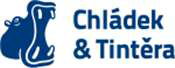 Zakázka:	14402-118-R REAL-LT-Račice, p.č.19/2, Šimral-kNN, k.smyčka Způsob dopravy: Kontaktní osoba:	, Datum dodání:	25.01.2018-26.01.2018 Počet dnů splat.:	14 Způsob platby:	převodem Dodavatel svým podpisem přijímá  podle § 1740 OZ nabídku objednatele na uzavření smlouvy o dílo, obsaženou v této objednávce. Součástí takto uzavřené smlouvy jsou práva a povinnosti popsané v Obchodních podmínkách objednatele (ZJEDNODUŠENÉ OBCHODNÍ PODMÍNKY 
CHLÁDEK & TINTĚRA, a.s., pro provedení díla), jejichž převzetí dodavatel potvrzuje. K vystavené faktuře je třeba vždy přiložit kopii této objednávky. Na faktuře uvádějte číslo objednávky a zakázky. V jiném případě nebude 
Vaše faktura přijata. Objednáváme u Vás uložení odpadu  na akci "REAL-LT-Račice, p.č.19/2, Šimral-kNN, k.smyčka" 
P.č.Popis položky	Jednotková cenaMnožství	Předpokl. 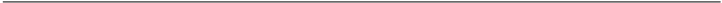 celk.cena 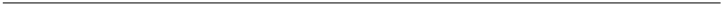 Kontakt: Laky Ján 727 872 108 
Fakturovat dle skutečnosti Předpokládaná celková částka (bez DPH)	100,00CZK ZJEDNODUŠENÉ OBCHODNÍ PODMÍNKY CHLÁDEK & TINTĚRA, a.s., pro provedení díla 
dle § 1751 a násl. zákona č. 89/2012 Sb. Občanský zákoník 1.Součástípředmětudílajsouipráceobjednávkoupřímonespecifikované,jejichžprovedeníjevšakkřádnémudokončenídílanezbytné.Objednatelje oprávněnměnitspecifikaci,rozšířitneboomezitrozsahdíla,nebopožadovatjakoukolivzměnudíla,nebojakékolivjehojednotlivéčástipřímosouvisejícís realizací díla a za tím účelem je oprávněn dát zhotoviteli pokyny. 2.Zhotoviteljepovinenověřitsiskutečnost,zdaúdajeostávajícíchinženýrskýchsítíchastavebníchobjektechuvedenýchvzadávacídokumentacijsoupřesnéa úplné.Zhotovitelprovedeprověřeníinženýrskýchsítívespoluprácisesprávcitěchtosítíapřijmetakováopatření,abynedošlokjejichpoškozeníběhemprací na díle. 3.Zhotoviteljepovinensepřizhotovovánídílaříditpokyny,kteréobdržíodobjednatele.Vpřípaděneuposlechnutípokynuzestranyzhotovitele,jeobjednatel oprávněn učinit opatření, jaká sám uzná za nezbytná, k provedení prací a to na účet zhotovitele. 
4.Zhotovitelpřejímázávazek,žezhotovenédílo-atokaždájehočást-budeplnězpůsobilékúčeluvyplývajícímuzesmlouvyodílo,čikobvyklémuúčeluažesi zachovásmluvenéneboobvyklévlastnosti,atopocelouzáručnídobu(zárukazajakost).Není-livobjednávcestanovenojinak,činídélkazáručnídobyzárukyza jakost61měsíců.Zhotoviteljepovinenzahájitbezplatnéodstraňováníreklamovanévadynejpozdějido3dnůoddatadoručenípísemnéreklamaceaodstranit jivconejkratšímmožnémtermínu,nejpozdějivšakdo15dnůodednedoručenípísemnéreklamaceobjednatele,je-litotechnickyatechnologickymožné,jinak do data písemně dohodnutého smluvními stranami. 
5.Zhotovitelsezavazuje,žedílobudeplnitvýhradněprostřednictvímsvýchvlastníchzaměstnanců,kteříjsouprojehoprováděnízdravotněaodborně způsobilí. 
Zhotoviteljepovinennejpozději8dnůpředvlastnímzahájenímpracíobjednateliprokázat,žeinformovalkoordinátoraBOZP(vpřípadě,ženastavběbyl ustanoven a působí) o všech rizicích vznikajících při jím prováděných pracovních a technologických postupech. 6.Zhotovitelsezavazujenakládatsodpadyvzniklýmivprůběhurealizacedíladlezákonač.185/2001Sboodpadech,vyhlášekministerstvaživotníhoprostředí č.376/2001Sb.,381/2001Sb.,č.383/2001Sb.,č.384/2001Sb.ač.294/2005Sbavšechdalšíchaktuálněplatnýchprávníchpředpisůvztahujícíchsek problematice nakládání s odpady. Str.1 7.Zhotoviteloznačíviditelněvšechnysvézaměstnancejednotnýmpracovním,resp.ochrannýmoděvemsdostatečněviditelnýmazakaždýchokolností identifikovatelnýmlogemfirmy.Zaměstnaneczhotovitele(čijehopodzhotovitele),kterýnebudeoznačenvsouladusvýšepopsanýmustanovením,bude okamžitěvykázánzestavby.Veškerénávštěvypracovníkůzhotovitelepověřenýchpřípravoustavby,resp.kontrolou,jepovinenzhotovitelohlásit odpovědnému zástupci objednatele. Zhotovitel nesmí v žádném případě zdržovat, ani jinak negativně ovlivňovat realizaci prací na díle. 8.Zhotovitelsepovinenprovádětkaždodenníúklidsutíaodpadů,jejichtříděníaodbornoulikvidaci,úklidpracovištěpoukončenípracíacelkovoučinnost způsobemneohrožujícímživotníprostředí.Vpřípaděnedodržovánítétopovinnostibudeúklidalikvidaceodpadůprovedenaobjednatelem,atonanáklady zhotovitele. 9.Celkovácenazadílouvedenávobjednávcejemaximálníčástka,kterounelzepřekročit.Vpřípadě,žesecenasjednávájakojednotková,jepočetjednotek pouze orientační, ale nesmí být překročen. Fakturovat lze pouze práce odsouhlasené objednatelem. 
10.Cenadílaobsahujeveškerénákladyaziskzhotovitelenezbytnékřádnémuavčasnémuprovedenídíla.Změnucenydílajemožnéprovéstpouzenazákladě vzájemné dohody mezi objednatelem a zhotovitelem. 
11.Lhůtasplatnostidaňovýchdokladůjeuvedenavobjednávce.Lhůtasplatnostifakturpočínáběžetoddoručenířádnéhodaňovéhodokladuobjednateli.V případěprodlenívyššíhoobjednatelečiinvestorasúhradousplatnéfaktury,vystavenémuobjednatelemzadodávky,poskytnutéobjednatelemnatomtéž předmětusmlouvy(díle),selhůtasplatnostiprodlužujeodobu,pokteroujevprodlenísúhradouvyššíobjednatelčiinvestor.Fakturabudeobjednatelem uhrazenanejpozdějido5pracovníchdnůpojejichuhrazenívyššímobjednatelemčiinvestoremobjednateli.Peněžitýzávazek(dluh)objednatelesepovažujeza splněnývden,kdyjedlužnáčástkaodepsánazúčtuobjednateleveprospěchúčtuzhotovitele.Vpřípaděprodleníobjednatelestermínemúhradyfaktury sjednávajísmluvnístranysmluvníúrokzprodlenívevýši2%p.a.zfakturovanéčástky.Právoúčtovatsmluvníúrokzprodlenízhotovitelinevznikávpřípadě,že příslušná částka nebyla objednateli uhrazena ze strany vyššího objednatele (investora). 
12.Pokudsenadílevyskytnouvícepráce,sjejichžprovedenímobjednatelsouhlasil,budejejichcenanafaktuřeuvedenasamostatně.Takováfakturamusí kromějinéhoobsahovatiodkaznadokumenty,kterýmibylyvíceprácesjednányaodsouhlaseny(změnovýlistsesoupisemprovedenýchpracípotvrzených objednatelem). 
13.Objednatelmáprávodo15dnůodedne,kdyobdrželfakturuodzhotovitele,jizhotovitelivrátitvpřípadě,kdyjejíobsahčipřílohynesplňujínáležitosti, stanovené příslušným právním předpisem. Zhotovitel fakturu opraví a zašle objednateli znovu s novou lhůtou splatnosti. 
14.Zhotoviteljepovinenbýtpojištěnprotiškodámzpůsobenýmjehočinností(pojištěníodpovědnostizaškoduzvýkonupodnikatelskéčinnosti)včetně možnýchškodzpůsobenýchpracovníkyzhotovitele,atodovýšeodpovídajícímožnýmrizikůmvevztahukcharakterustavby.Přivznikupojistnéudálosti zabezpečujeveškeréúkonyvůčipojistitelizhotovitel.Zhotoviteljesoučasněpovineninformovatobjednateleoveškerýchskutečnostechspojenýchspojistnou událostí. 
15.Zhotovitelsezavazujepřiprováděnídíladodržovatveškerouaktuálněplatnoulegislativu,normyapodmínkyvztahujícísekochraněživotníhoprostředí, zajištěníbezpečnostiaochranězdravípřipráci.Zhotoviteljerovněžpovinenzajistitnastaveništiveškeráhygienickáopatřeníapožárníochranustaveništěi prováděného díla, a to v rozsahu a způsobem stanoveným příslušnými předpisy. 
16.Zhotoviteljepovinenzabezpečitiveškerábezpečnostíopatřenínaochranuosobamajetkumimoprostorstaveniště,jsou-lidotčenyprováděnímpracína díle (zejména veřejná prostranství nebo komunikace ponechaná v užívání veřejnosti jako např. podchody pod lešením). 
17.Dojde-likjakémukolivúrazupřiprováděnídílanebopřičinnostechsouvisejícíchsprováděnímdílajezhotovitelpovinenotomtoihnedinformovat objednateleaprovéstvyšetřeníúrazu.Objednateljepovinenposkytnoutzhotovitelinezbytnousoučinnost.Záznamoúrazusepíšezmocněnáosobazhotovitele ve spolupráci se zmocněnou, či jím písemně pověřenou, osobou objednatele. 
18.Proutvrzeníprávníjistotyzhotovitelprohlašuje,ževšichnijehopracovníciapodzhotoviteléjsouzdravotně,odborněaprávnězpůsobilíkprovádění smluvnědohodnutýchprací,byliproškolenizhlediskaBOZPaPO,budouvybavenivšemipředepsanýmiochrannýmiprostředkyapomůckamipříslušnýmik druhuvykonávanépráceabudouvprůběhuprováděnídíladodržovatveškeréaktuálněplatnépředpisyanormy.ŠkoleníBOZPaPOzhotoviteledoloží příslušnýmiprotokolyvčetnějejichaktualizacenejpozdějipředzahájenímvlastníchprací.Vpřípaděnesplněnítétopovinnostinenízhotoviteloprávněnvystavit žádný daňový doklad ani konečnou fakturu. Vystavil:Syřišťová Martina 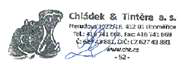 razítko/podpis/datum    dodavatele Str.2 Chládek & Tintěra, a.s. Nerudova 16, 412 01 Litoměřice 412 01 LITOMĚŘICE 
IČO:62743881	DIČ:CZ62743881 zapsaná v obchodním rejstříku Krajského soudu v Ústí nad Labem, oddíl B, vložka  706 ze dne 14.6.1995 Chládek & Tintěra, a.s. Nerudova 16, 412 01 Litoměřice 412 01 LITOMĚŘICE 
IČO:62743881	DIČ:CZ62743881 zapsaná v obchodním rejstříku Krajského soudu v Ústí nad Labem, oddíl B, vložka  706 ze dne 14.6.1995 Technické služby města Litoměřice, p.o. Na Kocandě 22 
LITOMĚŘICE Technické služby města Litoměřice, p.o. Na Kocandě 22 
LITOMĚŘICE Chládek & Tintěra, a.s. Nerudova 16, 412 01 Litoměřice 412 01 LITOMĚŘICE 
IČO:62743881	DIČ:CZ62743881 zapsaná v obchodním rejstříku Krajského soudu v Ústí nad Labem, oddíl B, vložka  706 ze dne 14.6.1995 Chládek & Tintěra, a.s. Nerudova 16, 412 01 Litoměřice 412 01 LITOMĚŘICE 
IČO:62743881	DIČ:CZ62743881 zapsaná v obchodním rejstříku Krajského soudu v Ústí nad Labem, oddíl B, vložka  706 ze dne 14.6.1995 Technické služby města Litoměřice, p.o. Na Kocandě 22 
LITOMĚŘICE Technické služby města Litoměřice, p.o. Na Kocandě 22 
LITOMĚŘICE 